Obvezno izpolnite tudi 2. stran!  Predlagamo vam, da rubriko podatki o predvajanjih pred izvedbo prireditve predložite v izpolnitev tonskemu tehniku oz. osebi zadolženi za predvajanje mehanske glasbe na prireditvi. Na prireditvi nismo predvajali posnete glasbe (s podpisom in žigom odgovarjam za resničnost podatkov).Datum in kraj: ____________________________		Žig in podpis odgovorne osebe: _______________________ŠIFRA UPORABNIKA
(izpolni IPF, k.o.)ŠIFRA UPORABNIKA
(izpolni IPF, k.o.)ŠIFRA UPORABNIKA
(izpolni IPF, k.o.)ŠIFRA UPORABNIKA
(izpolni IPF, k.o.)ŠIFRA PRIREDITVE
(izpolni IPF, k.o.)ŠIFRA PRIREDITVE
(izpolni IPF, k.o.)ŠIFRA PRIREDITVE
(izpolni IPF, k.o.)SPORED IN OSNOVA ZA ODMERO NADOMESTILASPORED IN OSNOVA ZA ODMERO NADOMESTILASPORED IN OSNOVA ZA ODMERO NADOMESTILASPORED IN OSNOVA ZA ODMERO NADOMESTILASPORED IN OSNOVA ZA ODMERO NADOMESTILASPORED IN OSNOVA ZA ODMERO NADOMESTILASPORED IN OSNOVA ZA ODMERO NADOMESTILASPORED IN OSNOVA ZA ODMERO NADOMESTILASPORED IN OSNOVA ZA ODMERO NADOMESTILASPORED IN OSNOVA ZA ODMERO NADOMESTILAObrazec ima naravo finančnega dokumenta, zato organizator s podpisom in žigom odgovarja za pravilnost in resničnost vpisanih podatkov. Upoštevani bodo samo pravilno, čitljivo in v celoti izpolnjeni obrazci.Obrazec ima naravo finančnega dokumenta, zato organizator s podpisom in žigom odgovarja za pravilnost in resničnost vpisanih podatkov. Upoštevani bodo samo pravilno, čitljivo in v celoti izpolnjeni obrazci.Obrazec ima naravo finančnega dokumenta, zato organizator s podpisom in žigom odgovarja za pravilnost in resničnost vpisanih podatkov. Upoštevani bodo samo pravilno, čitljivo in v celoti izpolnjeni obrazci.Obrazec ima naravo finančnega dokumenta, zato organizator s podpisom in žigom odgovarja za pravilnost in resničnost vpisanih podatkov. Upoštevani bodo samo pravilno, čitljivo in v celoti izpolnjeni obrazci.Obrazec ima naravo finančnega dokumenta, zato organizator s podpisom in žigom odgovarja za pravilnost in resničnost vpisanih podatkov. Upoštevani bodo samo pravilno, čitljivo in v celoti izpolnjeni obrazci.Obrazec ima naravo finančnega dokumenta, zato organizator s podpisom in žigom odgovarja za pravilnost in resničnost vpisanih podatkov. Upoštevani bodo samo pravilno, čitljivo in v celoti izpolnjeni obrazci.Obrazec ima naravo finančnega dokumenta, zato organizator s podpisom in žigom odgovarja za pravilnost in resničnost vpisanih podatkov. Upoštevani bodo samo pravilno, čitljivo in v celoti izpolnjeni obrazci.Obrazec ima naravo finančnega dokumenta, zato organizator s podpisom in žigom odgovarja za pravilnost in resničnost vpisanih podatkov. Upoštevani bodo samo pravilno, čitljivo in v celoti izpolnjeni obrazci.Obrazec ima naravo finančnega dokumenta, zato organizator s podpisom in žigom odgovarja za pravilnost in resničnost vpisanih podatkov. Upoštevani bodo samo pravilno, čitljivo in v celoti izpolnjeni obrazci.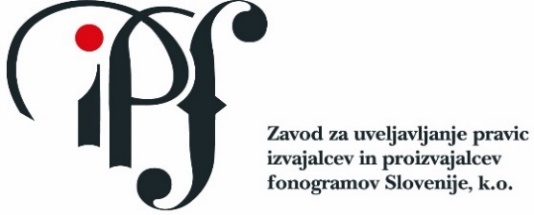 I. IDENTIFIKACIJSKI PODATKI I. IDENTIFIKACIJSKI PODATKI I. IDENTIFIKACIJSKI PODATKI I. IDENTIFIKACIJSKI PODATKI I. IDENTIFIKACIJSKI PODATKI I. IDENTIFIKACIJSKI PODATKI I. IDENTIFIKACIJSKI PODATKI I. IDENTIFIKACIJSKI PODATKI I. IDENTIFIKACIJSKI PODATKI I. IDENTIFIKACIJSKI PODATKI Naziv organizatorja:Naslov organizatorja (ulica in hišna št., pošta, kraj):Davčna številka:Davčna številka:Telefon:Telefon:Davčna številka:Davčna številka:Telefon:Telefon:Mobitel:Mobitel:E-pošta:Ime in priimek odgovorne osebe:Naziv prireditve:Lokacija prireditvenega prostora (ulica in hišna št., pošta, kraj):Datum začetka prireditve:Ura začetka prireditve:Ura začetka prireditve:Ura začetka prireditve:Ura začetka prireditve:Ura začetka prireditve:Datum zaključka prireditve:Ura zaključka prireditve:Ura zaključka prireditve:Ura zaključka prireditve:Ura zaključka prireditve:Ura zaključka prireditve:Število obiskovalcev:Cena posameznih vstopnic (neto):Skupni prihodek od vstopnine (neto):Skupni prihodek od vstopnine (neto):Skupni prihodek od vstopnine (neto):Skupni prihodek od vstopnine (neto):Skupni prihodek od vstopnine (neto):Honorar nastopajočih na prireditvi (bruto):Stroškovni proračun prireditve (neto):Stroškovni proračun prireditve (neto):Stroškovni proračun prireditve (neto):Stroškovni proračun prireditve (neto):Stroškovni proračun prireditve (neto):II. PODATKI O PREDVAJANJIHV spored vpisujte izključno podatke o predvajani posneti glasbi (avdio/video), ki ste jo predvajali z npr. CD-jev, računalnika, radia, TV, itd. (tudi posneto glasbeno podlago za nastope v živo oz. matrico!).Ne vpisujte podatkov o glasbi, ki je bila v celoti izvajana v živo.V primeru predvajanja radijskega programa slovenskega izdajatelja je potrebno vpisati le naziv programa ter čas predvajanja (od-do).V primeru predvajanja radijskega programa tujega izdajatelja je potrebno vpisati točne podatke o predvajanih fonogramih (naziv izvedbe, izvajalca, itd.)Če ste predvajali seznam s spletne platforme (npr. YouTube), je v spored potrebno vpisati točne podatke o predvajanjih (naziv izvedbe, izvajalca, itd.). Zgolj naziv seznama predvajanj namreč ne zadostuje za delitev nadomestila.*Če ste posneto glasbo uporabljali v gledališki predstavi, je poleg ostalih podatkov potrebno navesti tudi čas trajanja posamezne izvedbe.II. PODATKI O PREDVAJANJIHV spored vpisujte izključno podatke o predvajani posneti glasbi (avdio/video), ki ste jo predvajali z npr. CD-jev, računalnika, radia, TV, itd. (tudi posneto glasbeno podlago za nastope v živo oz. matrico!).Ne vpisujte podatkov o glasbi, ki je bila v celoti izvajana v živo.V primeru predvajanja radijskega programa slovenskega izdajatelja je potrebno vpisati le naziv programa ter čas predvajanja (od-do).V primeru predvajanja radijskega programa tujega izdajatelja je potrebno vpisati točne podatke o predvajanih fonogramih (naziv izvedbe, izvajalca, itd.)Če ste predvajali seznam s spletne platforme (npr. YouTube), je v spored potrebno vpisati točne podatke o predvajanjih (naziv izvedbe, izvajalca, itd.). Zgolj naziv seznama predvajanj namreč ne zadostuje za delitev nadomestila.*Če ste posneto glasbo uporabljali v gledališki predstavi, je poleg ostalih podatkov potrebno navesti tudi čas trajanja posamezne izvedbe.II. PODATKI O PREDVAJANJIHV spored vpisujte izključno podatke o predvajani posneti glasbi (avdio/video), ki ste jo predvajali z npr. CD-jev, računalnika, radia, TV, itd. (tudi posneto glasbeno podlago za nastope v živo oz. matrico!).Ne vpisujte podatkov o glasbi, ki je bila v celoti izvajana v živo.V primeru predvajanja radijskega programa slovenskega izdajatelja je potrebno vpisati le naziv programa ter čas predvajanja (od-do).V primeru predvajanja radijskega programa tujega izdajatelja je potrebno vpisati točne podatke o predvajanih fonogramih (naziv izvedbe, izvajalca, itd.)Če ste predvajali seznam s spletne platforme (npr. YouTube), je v spored potrebno vpisati točne podatke o predvajanjih (naziv izvedbe, izvajalca, itd.). Zgolj naziv seznama predvajanj namreč ne zadostuje za delitev nadomestila.*Če ste posneto glasbo uporabljali v gledališki predstavi, je poleg ostalih podatkov potrebno navesti tudi čas trajanja posamezne izvedbe.II. PODATKI O PREDVAJANJIHV spored vpisujte izključno podatke o predvajani posneti glasbi (avdio/video), ki ste jo predvajali z npr. CD-jev, računalnika, radia, TV, itd. (tudi posneto glasbeno podlago za nastope v živo oz. matrico!).Ne vpisujte podatkov o glasbi, ki je bila v celoti izvajana v živo.V primeru predvajanja radijskega programa slovenskega izdajatelja je potrebno vpisati le naziv programa ter čas predvajanja (od-do).V primeru predvajanja radijskega programa tujega izdajatelja je potrebno vpisati točne podatke o predvajanih fonogramih (naziv izvedbe, izvajalca, itd.)Če ste predvajali seznam s spletne platforme (npr. YouTube), je v spored potrebno vpisati točne podatke o predvajanjih (naziv izvedbe, izvajalca, itd.). Zgolj naziv seznama predvajanj namreč ne zadostuje za delitev nadomestila.*Če ste posneto glasbo uporabljali v gledališki predstavi, je poleg ostalih podatkov potrebno navesti tudi čas trajanja posamezne izvedbe.II. PODATKI O PREDVAJANJIHV spored vpisujte izključno podatke o predvajani posneti glasbi (avdio/video), ki ste jo predvajali z npr. CD-jev, računalnika, radia, TV, itd. (tudi posneto glasbeno podlago za nastope v živo oz. matrico!).Ne vpisujte podatkov o glasbi, ki je bila v celoti izvajana v živo.V primeru predvajanja radijskega programa slovenskega izdajatelja je potrebno vpisati le naziv programa ter čas predvajanja (od-do).V primeru predvajanja radijskega programa tujega izdajatelja je potrebno vpisati točne podatke o predvajanih fonogramih (naziv izvedbe, izvajalca, itd.)Če ste predvajali seznam s spletne platforme (npr. YouTube), je v spored potrebno vpisati točne podatke o predvajanjih (naziv izvedbe, izvajalca, itd.). Zgolj naziv seznama predvajanj namreč ne zadostuje za delitev nadomestila.*Če ste posneto glasbo uporabljali v gledališki predstavi, je poleg ostalih podatkov potrebno navesti tudi čas trajanja posamezne izvedbe.II. PODATKI O PREDVAJANJIHV spored vpisujte izključno podatke o predvajani posneti glasbi (avdio/video), ki ste jo predvajali z npr. CD-jev, računalnika, radia, TV, itd. (tudi posneto glasbeno podlago za nastope v živo oz. matrico!).Ne vpisujte podatkov o glasbi, ki je bila v celoti izvajana v živo.V primeru predvajanja radijskega programa slovenskega izdajatelja je potrebno vpisati le naziv programa ter čas predvajanja (od-do).V primeru predvajanja radijskega programa tujega izdajatelja je potrebno vpisati točne podatke o predvajanih fonogramih (naziv izvedbe, izvajalca, itd.)Če ste predvajali seznam s spletne platforme (npr. YouTube), je v spored potrebno vpisati točne podatke o predvajanjih (naziv izvedbe, izvajalca, itd.). Zgolj naziv seznama predvajanj namreč ne zadostuje za delitev nadomestila.*Če ste posneto glasbo uporabljali v gledališki predstavi, je poleg ostalih podatkov potrebno navesti tudi čas trajanja posamezne izvedbe.II. PODATKI O PREDVAJANJIHV spored vpisujte izključno podatke o predvajani posneti glasbi (avdio/video), ki ste jo predvajali z npr. CD-jev, računalnika, radia, TV, itd. (tudi posneto glasbeno podlago za nastope v živo oz. matrico!).Ne vpisujte podatkov o glasbi, ki je bila v celoti izvajana v živo.V primeru predvajanja radijskega programa slovenskega izdajatelja je potrebno vpisati le naziv programa ter čas predvajanja (od-do).V primeru predvajanja radijskega programa tujega izdajatelja je potrebno vpisati točne podatke o predvajanih fonogramih (naziv izvedbe, izvajalca, itd.)Če ste predvajali seznam s spletne platforme (npr. YouTube), je v spored potrebno vpisati točne podatke o predvajanjih (naziv izvedbe, izvajalca, itd.). Zgolj naziv seznama predvajanj namreč ne zadostuje za delitev nadomestila.*Če ste posneto glasbo uporabljali v gledališki predstavi, je poleg ostalih podatkov potrebno navesti tudi čas trajanja posamezne izvedbe.II. PODATKI O PREDVAJANJIHV spored vpisujte izključno podatke o predvajani posneti glasbi (avdio/video), ki ste jo predvajali z npr. CD-jev, računalnika, radia, TV, itd. (tudi posneto glasbeno podlago za nastope v živo oz. matrico!).Ne vpisujte podatkov o glasbi, ki je bila v celoti izvajana v živo.V primeru predvajanja radijskega programa slovenskega izdajatelja je potrebno vpisati le naziv programa ter čas predvajanja (od-do).V primeru predvajanja radijskega programa tujega izdajatelja je potrebno vpisati točne podatke o predvajanih fonogramih (naziv izvedbe, izvajalca, itd.)Če ste predvajali seznam s spletne platforme (npr. YouTube), je v spored potrebno vpisati točne podatke o predvajanjih (naziv izvedbe, izvajalca, itd.). Zgolj naziv seznama predvajanj namreč ne zadostuje za delitev nadomestila.*Če ste posneto glasbo uporabljali v gledališki predstavi, je poleg ostalih podatkov potrebno navesti tudi čas trajanja posamezne izvedbe.II. PODATKI O PREDVAJANJIHV spored vpisujte izključno podatke o predvajani posneti glasbi (avdio/video), ki ste jo predvajali z npr. CD-jev, računalnika, radia, TV, itd. (tudi posneto glasbeno podlago za nastope v živo oz. matrico!).Ne vpisujte podatkov o glasbi, ki je bila v celoti izvajana v živo.V primeru predvajanja radijskega programa slovenskega izdajatelja je potrebno vpisati le naziv programa ter čas predvajanja (od-do).V primeru predvajanja radijskega programa tujega izdajatelja je potrebno vpisati točne podatke o predvajanih fonogramih (naziv izvedbe, izvajalca, itd.)Če ste predvajali seznam s spletne platforme (npr. YouTube), je v spored potrebno vpisati točne podatke o predvajanjih (naziv izvedbe, izvajalca, itd.). Zgolj naziv seznama predvajanj namreč ne zadostuje za delitev nadomestila.*Če ste posneto glasbo uporabljali v gledališki predstavi, je poleg ostalih podatkov potrebno navesti tudi čas trajanja posamezne izvedbe.II. PODATKI O PREDVAJANJIHV spored vpisujte izključno podatke o predvajani posneti glasbi (avdio/video), ki ste jo predvajali z npr. CD-jev, računalnika, radia, TV, itd. (tudi posneto glasbeno podlago za nastope v živo oz. matrico!).Ne vpisujte podatkov o glasbi, ki je bila v celoti izvajana v živo.V primeru predvajanja radijskega programa slovenskega izdajatelja je potrebno vpisati le naziv programa ter čas predvajanja (od-do).V primeru predvajanja radijskega programa tujega izdajatelja je potrebno vpisati točne podatke o predvajanih fonogramih (naziv izvedbe, izvajalca, itd.)Če ste predvajali seznam s spletne platforme (npr. YouTube), je v spored potrebno vpisati točne podatke o predvajanjih (naziv izvedbe, izvajalca, itd.). Zgolj naziv seznama predvajanj namreč ne zadostuje za delitev nadomestila.*Če ste posneto glasbo uporabljali v gledališki predstavi, je poleg ostalih podatkov potrebno navesti tudi čas trajanja posamezne izvedbe.Zap. št.Naziv izvedbeIzvajalecNaslov albumaLeto izdajeProizvajalec fonogramaŠt. predvajanjTrajanje*12345678910111213141516171819202122232425262728293031323334353637383940